		ROK 2017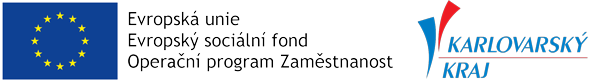 Poskytování sociálních služeb Společností Dolmen, z.ú. v Karlovarském kraji v roce 2017 finančně podporují:PODPORA SAMOSTATNÉHO BYDLENÍ:Karlovarský kraj – účelová neinvestiční dotace z prostředků poskytovatele – PROGRAM PREVENCE ve výši 1.684.700,- Kč.Dotace z rozpočtu Karlovarského kraje na zajištění sociálních služeb v roce 2017 v rámci projektu Podpora vybraných služeb sociální prevence.Karlovarský kraj – účelová neinvestiční dotace z prostředků poskytovatele ve výši 469.600,- Kč.ROK 2017Poskytování sociálních služeb Společností Dolmen, z.ú. v Karlovarském kraji v roce 2017 finančně podporují:CHRÁNĚNÉ BYDLENÍ:Karlovarský kraj – účelová neinvestiční dotace z prostředků MPSV ve výši 6.526.400,- Kč.Karlovarský kraj – účelová neinvestiční dotace z prostředků poskytovatele ve výši 652.000,- Kč.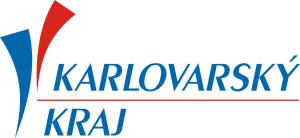 http://www.kr-karlovarsky.cz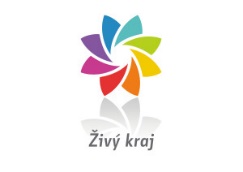 http://www.zivykraj.cz/cz/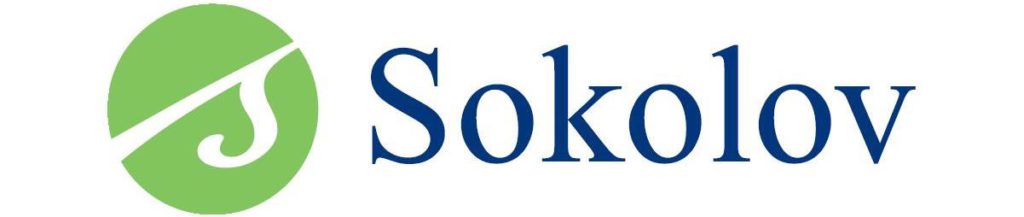 „Realizováno za podpory města Sokolov“http://www.sokolov.cz/ROK 2017Dotace z programu pro poskytování dotací na podporu poskytovatelů sociálních služeb z rozpočtu města Sokolov.Sociální služba podpora samostatného bydlení ve výši 50 000,–Kč.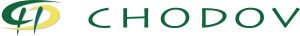 http://www.mestochodov.cz/ROK 2017Poskytnuta dotace z rozpočtu města Chodov na sociální služby:sociální služba chráněné bydlení ve výši 15.000,–Kč„Tento projekt je spolufinancován městem Chodov.“sociální služba podpora samostatného bydlení ve výši 15.000,–Kč „Tento projekt je spolufinancován městem Chodov.“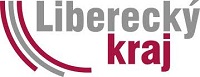 http://www.kraj-lbc.cz/ROK 2017Poskytování sociálních služeb Společností Dolmen, z.ú. v roce 2017 finančně podporuje Liberecký kraj formou Dotace na poskytování služeb v obecném hospodářském zájmu na základě veřejnoprávní smlouvy o poskytnutí dotace na závazek veřejné služby.Výše dotace z rozpočtu Libereckého krajeChráněné bydlení 43.000,- Kč.Podpora samostatného bydlení 62.000,- Kč.Sociálně terapeutické dílny 56.000,- Kč.Výše dotace z rozpočtu Libereckého kraje z finančních prostředků MPSVChráněné bydlení 6.139.127,- Kč.Podpora samostatného bydlení 940.938,- Kč.Sociálně terapeutické dílny 1.211.125,- Kč.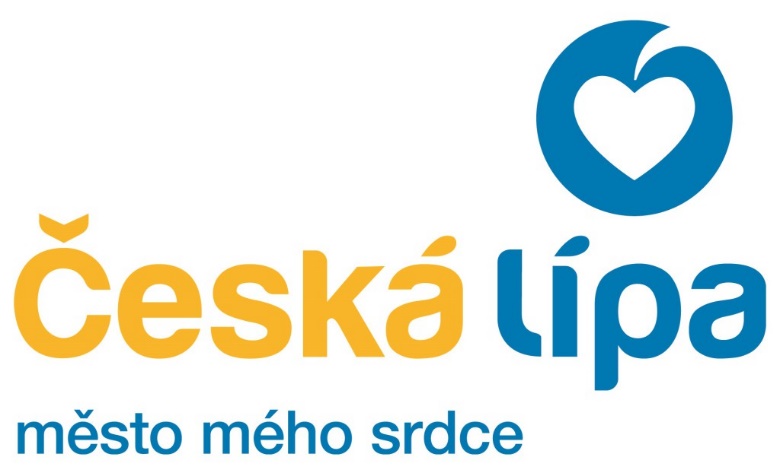 Město Česká LípaROK 2017„Dotace města Česká Lípa v oblasti sociální“ – dotace na akci:Zvýšení kvality života lidí s mentálním postižením – Komunitní zahrádka, Ozdravný pobytÚčelová neinvestiční dotaci z rozpočtu obce ve výši 25.120,– Kč.„Dotace města Česká Lípa v oblasti sociální“ – dotace na činnost:Dotace poskytována na projekt „Chráněné bydlení“ ve výši 228.779,– Kč.Dotace poskytována na projekt „Podpora samostatného bydlení“ ve výši 17 594,– Kč.Město Česká Lípa poskytlo v roce 2017 Společnosti Dolmen finanční dar ve výši 200.000,- Kč.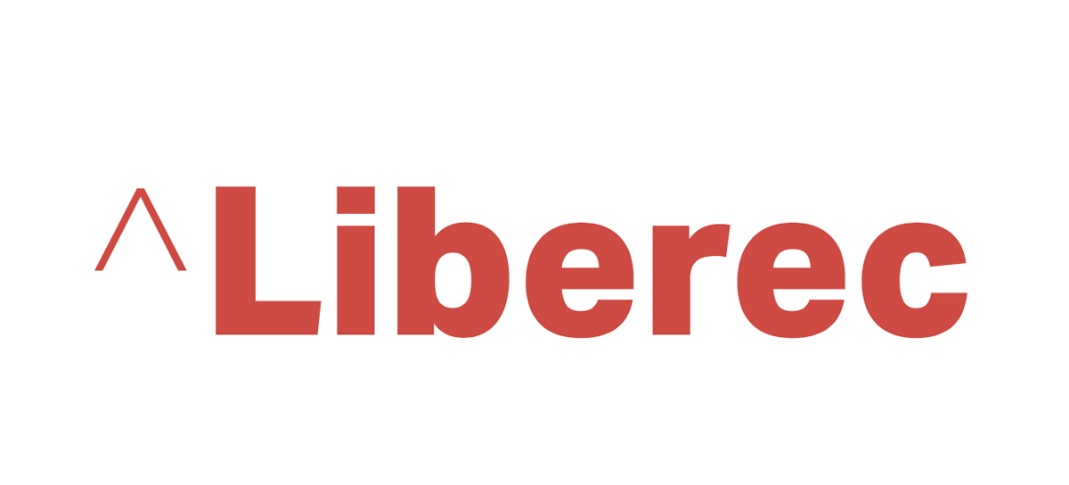 Statutární město LiberecROK 2017Účelová dotace z Fondu zdraví a prevence ve výši 20.650,–Kč.„Motivační pobyt – zaměřeno na zdravou výživu, pohyb a relaxační techniky“„Projekt je podpořen Fondem zdraví a prevence.“Účelová dotace z rozpočtu statutárního města Liberec na podporu financování sociálních služeb ve výši 80.514,– Kč.Dotace poskytnuta na sociální službu podpora samostatného bydlení.Účelová dotace z rozpočtu statutárního města Liberec na podporu financování sociálních služeb ve výši 104.619,– Kč.Dotace poskytnuta na sociální službu sociálně terapeutické dílny.Účelová dotace z rozpočtu statutárního města Liberec na podporu financování sociálních služeb ve výši 325.620,– Kč.